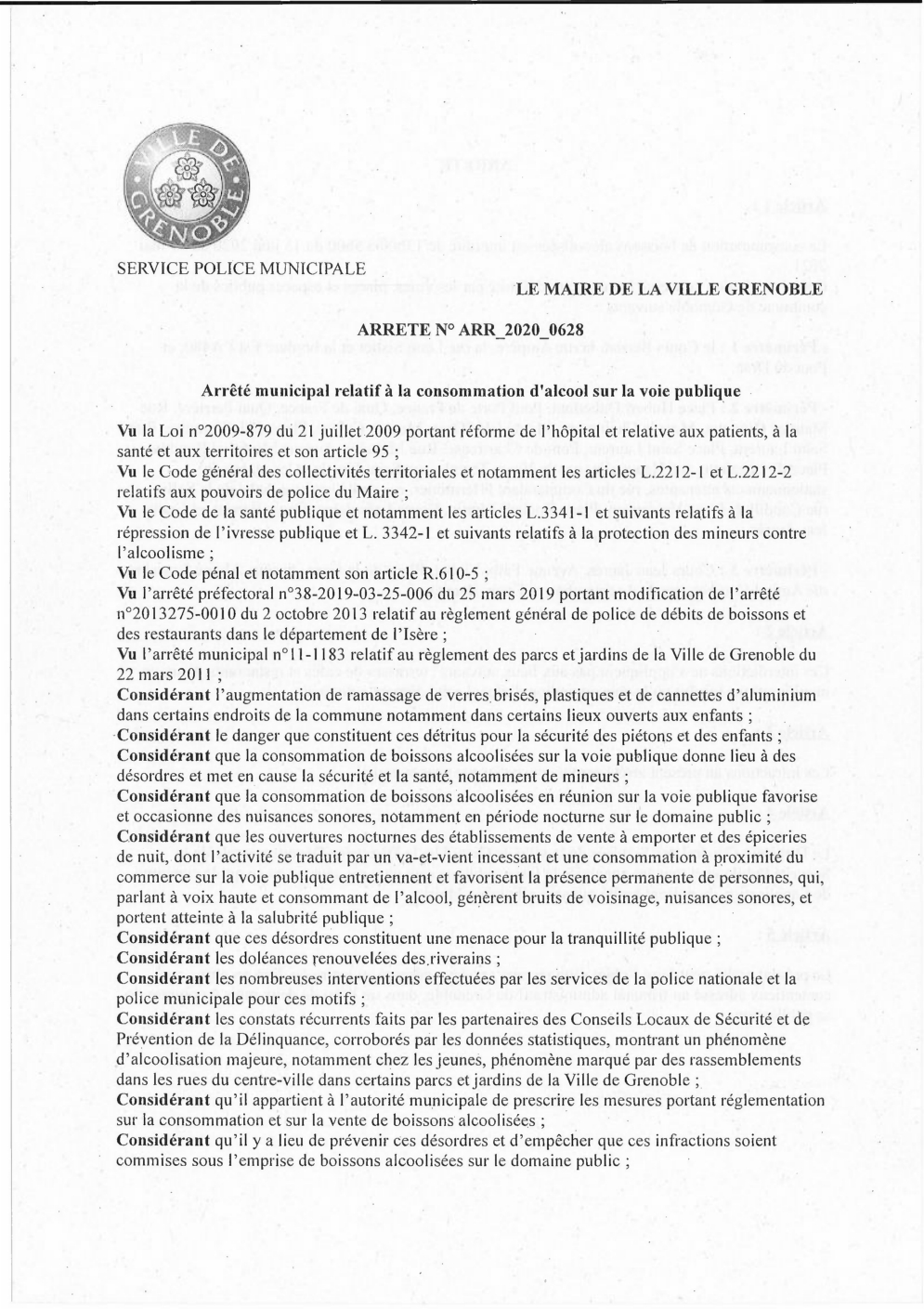 Télétransmis le 11 juin 2020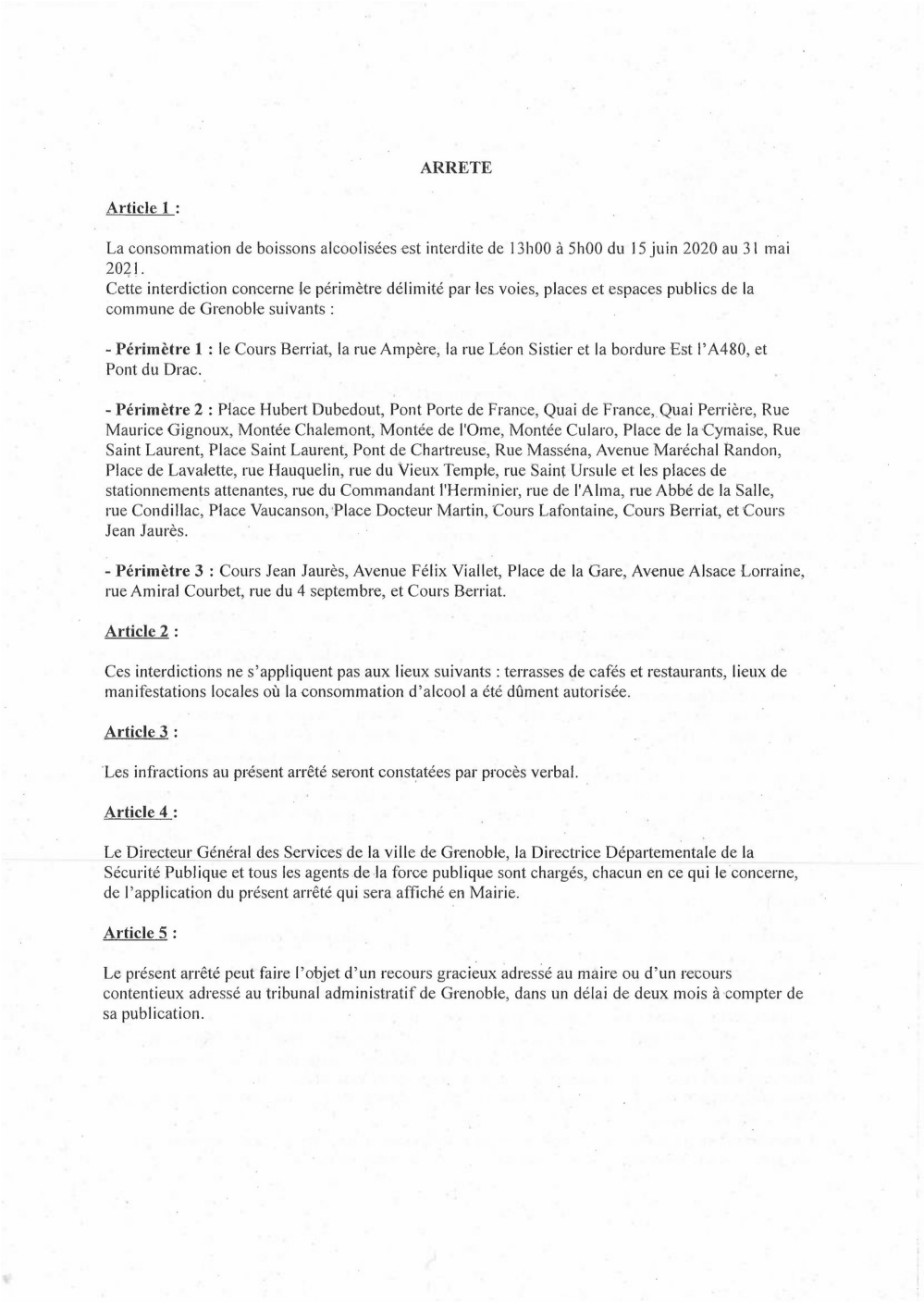 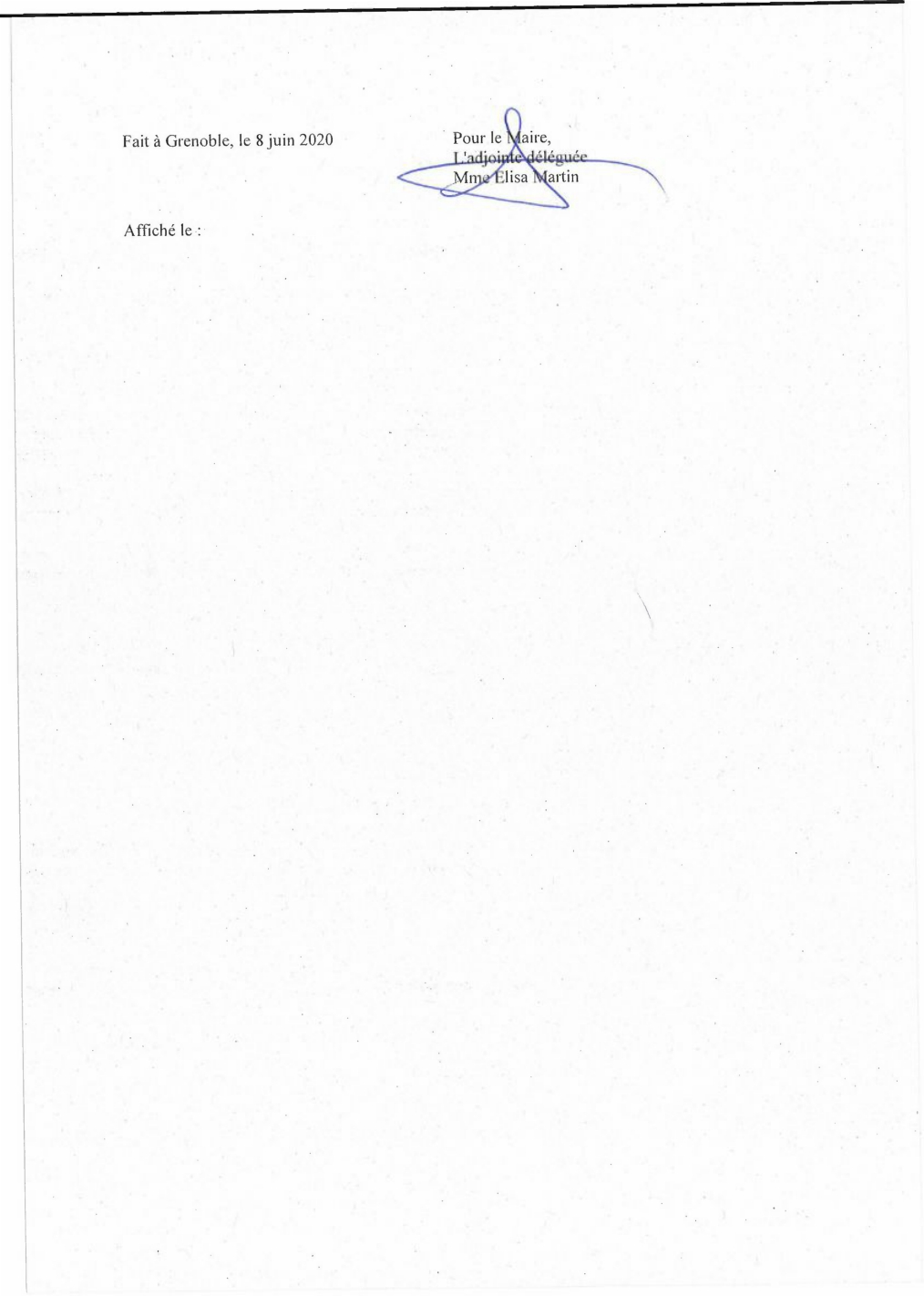 11 juin 2020